Names: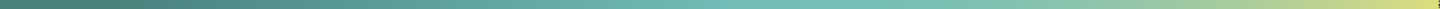 CER & Presentation Rubric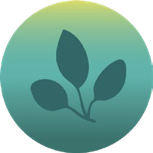 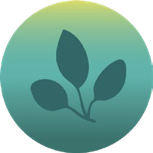 Lesson 4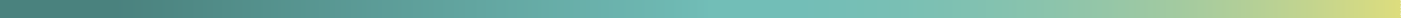 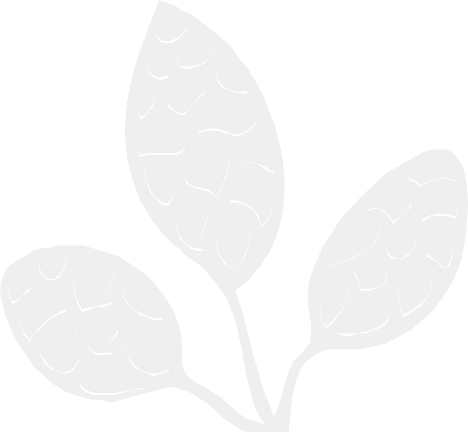 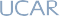 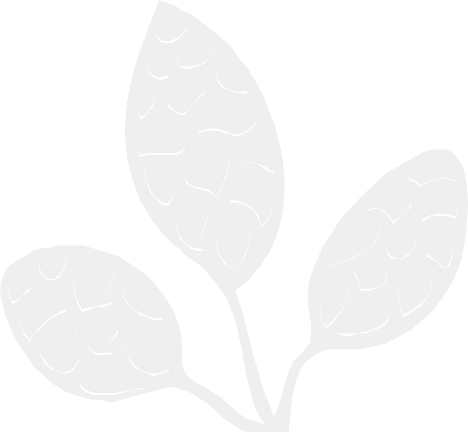 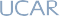 1POINTSPOINTSPOINTS012ClaimThe claim is incorrect or missing.The claim is accurate but incomplete.The claim is accurate and complete.EvidenceEvidence is not provided, or evidence is incorrect.Some evidence is provided but not enough to support the claim.Evidence provides adequate support for the claim.ReasoningReasoning is not provided, or reasoning is incorrect.Some reasoning is provided but not enough to explain the evidence fully.Reasoning provides an adequate explanation of the evidence.SolutionNo solution is provided or solution does not match the problem.A solution is provided, but it is inadequate or lacks ademonstrated understanding of the problem.A thoughtful solution is provided, that demonstrates an understanding of the problem.PresentationNo group members were able to clearly explain the group’s ideas.Presentation of ideas was sometimes hard to follow.Presentation of ideas was clear and easy to follow.Participation during presentationsGroup members were not participating or courteous during presentations and giving feedback.Group members were mostly participating and courteous during listening and giving feedback, but needed some redirection.Group members overall actively and courteously participated in listening and giving feedback to peers.Comments:Score:/12/12/12